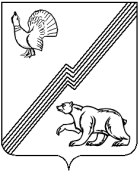 АДМИНИСТРАЦИЯ ГОРОДА ЮГОРСКАХанты-Мансийского автономного округа - ЮгрыПОСТАНОВЛЕНИЕОб утверждении Типовых форм заявлений о предоставлении субсидииВ целях реализации Порядков предоставления субсидий из бюджета города Югорска на поддержку сельскохозяйственного производства и деятельности по заготовке и переработке дикоросов, утвержденных постановлением администрации города Югорска от 26.02.2021 № 208–п «О предоставлении субсидий из бюджета города Югорска на поддержку сельскохозяйственного производства и деятельности по заготовке и переработке дикоросов»:Утвердить:Типовую форму заявления о предоставлении субсидии на поддержку растениеводства (приложение 1).Типовую форму заявления о предоставлении субсидии на поддержку животноводства (приложение 2).Типовую форму заявления о предоставлении субсидии на  поддержку деятельности по заготовке и переработке дикоросов (приложение 3).Типовую форму заявления о предоставлении субсидии на содержание маточного поголовья животных (личные подсобные хозяйства) (приложение 4). Типовую форму заявления о предоставлении субсидии на поддержку рыбохозяйственного комплекса (приложение 5). 	2. Признать утратившими силу постановления администрации города Югорска:- от 26.02.2021 № 213-п «Об утверждении Типовых форм заявления о предоставлении субсидии»;- от 12.01.2023 № 12-п «О внесении изменений в постановление администрации города Югорска от  26.02.2021  № 213-п «Об утверждении Типовых форм заявления о предоставлении субсидии»;- от 28.04.2023 № 570-п «О внесении изменений в постановление администрации города Югорска от  26.02.2021  № 213-п «Об утверждении Типовых форм заявления о предоставлении субсидии».3. Контроль за выполнением постановления возложить на директора департамента экономического развития и проектного управления администрации города Югорска И.В. Грудцыну.Приложение 1к постановлению главы города Югорскаот [Дата документа] № [Номер документа]Главе  города Югорска___________________Типовая форма заявленияо предоставлении субсидии на поддержку растениеводстваЗаявитель 												(полное наименование и организационно-правовая форма юридического лицаили Ф.И.О. индивидуального предпринимателя, крестьянского (фермерского) хозяйства)в лице 												(фамилия, имя, отчество, должность руководителя или доверенного лица)(№ доверенности, дата выдачи, срок действия)Прошу предоставить субсидию по следующему мероприятию: -   	государственная поддержка реализации продукции растениеводства собственного производства  в размере ___________________________________________________________________с целью возмещения  затрат за объемы реализованной продукции собственного производства: 1. Информация о заявителе:ОГРН (ОГРНИП)(*) 										ИНН (КПП)(*) 											Юридический адрес: 										Фактический адрес: 										Дата государственной регистрации 							Основные виды экономической деятельности (в соответствии с кодами ОКВЭД)(*):Банковские реквизиты для перечисления денежных средств:Наименование банка  										Р/сч.  												К/сч.  												БИК  													Форма (режим) налогообложения по заявленному виду деятельности(*): Контакты (тел., e-mail)(*): 									2. Среднесписочная численность работников на 15 число месяца, предшествующего месяцу регистрации заявления о получении субсидии составляет (*):											3. Настоящим подтверждаю, что 																				:(полное наименование и организационно-правовая форма юридического лица или Ф.И.О. индивидуального предпринимателя, крестьянского (фермерского) хозяйства)       не является иностранными юридическим лицом, в том числе местом регистрации которого является государство или территория, включенные в утверждаемый Министерством финансов Российской Федерации перечень государств и территорий, используемых для промежуточного (офшорного) владения активами в Российской Федерации (далее - офшорные компании), а также российским юридическим лицом, в уставном (складочном) капитале которого доля прямого или косвенного (через третьих лиц) участия офшорных компаний в совокупности превышает 25 процентов (если иное не предусмотрено законодательством Российской Федерации). При расчете доли участия офшорных компаний в капитале российских юридических лиц не учитывается прямое и (или) косвенное участие офшорных компаний в капитале публичных акционерных обществ (в том числе со статусом международной компании), акции которых обращаются на организованных торгах в Российской Федерации, а также косвенное участие таких офшорных компаний в капитале других российских юридических лиц, реализованное через участие в капитале указанных публичных акционерных обществ;       не имеет просроченной задолженности по возврату в бюджет города Югорска субсидий, бюджетных инвестиций, предоставленных в том числе в соответствии с иными правовыми актами, и иной просроченной задолженности перед бюджетом  города Югорска;        в представленных документах предъявлены объемы сельскохозяйственной продукции, произведенной и (или) переработанной в Ханты-Мансийском автономном округе – Югре;       в представленных документах не предъявлены объемы  произведенной и (или) переработанной продукции растениеводства, использованной на внутрихозяйственные нужды;       в представленных документах не предъявлены объемы мяса (кроме мяса птицы и при условии ввоза птицы на территорию автономного округа в возрасте не более 10 суток), произведенного методом доращивания и (или) откорма, приобретенного молодняка и (или) взрослого поголовья сельскохозяйственных животных;        не имеет задолженности по уплате налогов, сборов, страховых взносов, пеней, штрафов, процентов, подлежащих уплате в соответствии с законодательством Российской Федерации о налогах и сборах;        уведомлен(о), что информация будет внесена в реестр субъектов малого и среднего предпринимательства - получателей поддержки, размещенный на официальном сайте органов местного самоуправления города Югорска и на официальном сайте Федеральной налоговой службы России;       предупрежден(о) об ответственности в соответствии с законодательством Российской Федерации за предоставление недостоверных сведений и документов.4. Настоящим подтверждаю, что, в отношении 					(полное наименование и организационно-правовая форма юридического лицаили Ф.И.О. индивидуального предпринимателя, крестьянского (фермерского) хозяйства)      ранее уполномоченным органом исполнительной власти Ханты-Мансийского автономного округа– Югры, муниципальными образованиями Ханты-Мансийского автономного округа – Югры, организациями инфраструктуры поддержки субъектов малого и среднего предпринимательства Ханты-Мансийского автономного округа – Югры не принимались решения об оказании поддержки по тем же основаниям на те же цели;     в отношении юридического лица не принято решение о ликвидации, реорганизации, банкротстве, в отношении индивидуального предпринимателя не принято решение о прекращении деятельности в качестве индивидуального предпринимателя;     отсутствует решение арбитражного суда о признании банкротом и об открытии конкурсного производства.5. Настоящим подтверждаю, что деятельность 					 (полное наименование и организационно-правовая форма юридического лица или Ф.И.О. индивидуального предпринимателя, крестьянского (фермерского) хозяйства)       не приостановлена в порядке, предусмотренном Кодексом Российской Федерации об административных правонарушениях;       все представленные мною сведения и документы являются достоверными.6. Настоящим подтверждаю, что 							(полное наименование и организационно-правовая форма юридического лицаили Ф.И.О. индивидуального предпринимателя, крестьянского (фермерского) хозяйства)ознакомлен:     с Порядком предоставления субсидий из бюджета города Югорска на поддержку сельскохозяйственного производства и деятельности по заготовке и переработке дикоросов утвержденного постановлением администрации города Югорска от 26.02.2021 № 208 –п, в рамках реализации государственной программы Ханты-Мансийского автономного округа - Югры «Развитие агропромышленного комплекса», муниципальной программой города Югорска «Социально - экономическое развитие и муниципальное управление», разъяснены и понятны все условия предоставления субсидий и последствия неисполнения обязательств по соглашению о предоставлении субсидии;       с осуществлением проверок соблюдения получателями субсидий условий, целей и порядка их предоставления с момента получения поддержки.7. Я, 												(фамилия, имя, отчество заявителя в случае обращения индивидуального предпринимателя или фамилия, имя, отчество единоличного исполнителя органа в случае обращения юридического лица, крестьянского (фермерского) хозяйства),Паспортные данные: 										адрес фактического проживания: 								даю согласие администрации города Югорска, адрес: ул. 40 лет Победы, д. 11,     г. Югорск на обработку самостоятельно или с привлечением третьих лиц, персональных данных в соответствии с Федеральным законом от 27.07.2006        № 152-ФЗ «О персональных данных». Персональные данные предоставляю для обработки в целях предоставления поддержки субъектам предпринимательства.Субъект персональных данных:(Фамилия, имя, отчество, подпись)8. Опись документов прилагается на отдельном листе. «_____»____________20____г.                                             ______________                   				                              			                  (должность)                          (подпись)                             (расшифровка подписи)                            МП____________________________________________________________________Отметка о принятии заявления и приложенных к нему документов:регистрационный номер: _______ от «____»________20_____г.____________________________________ 			______________(Ф.И.О. сотрудника Уполномоченного органа)				 (подпись) (*) – данные не обязательны для заполненияПриложение 2к постановлению главы города Югорскаот [Дата документа] № [Номер документа]Главе  города Югорска____________________Типовая форма заявленияо предоставлении субсидии на поддержку животноводстваЗаявитель 												(полное наименование и организационно-правовая форма юридического лицаили Ф.И.О. индивидуального предпринимателя, крестьянского (фермерского) хозяйства)в лице 												(фамилия, имя, отчество, должность руководителя или доверенного лица)(№ доверенности, дата выдачи, срок действия)Прошу предоставить субсидию по следующему направлению:        государственная поддержка племенного животноводства, производства и реализации продукции животноводства;       государственная поддержка производства и реализации продукции мясного скотоводства;в размере ___________________________________________________________________с целью возмещения  затрат за объемы реализованной продукции собственного производства: 1. Информация о заявителе:ОГРН (ОГРНИП)(*) 										ИНН (КПП)(*) 											Юридический адрес: 										Фактический адрес: 										Дата государственной регистрации 							Основные виды экономической деятельности (в соответствии с кодами ОКВЭД)(*):Банковские реквизиты для перечисления денежных средств:Наименование банка  										Р/сч.  												К/сч.  												БИК  													Форма (режим) налогообложения по заявленному виду деятельности(*): Контакты (тел., e-mail)(*): 									2. Среднесписочная численность работников на 15 число месяца, предшествующего месяцу регистрации заявления о получении субсидии составляет (*):											3. Настоящим подтверждаю, что 																				:(полное наименование и организационно-правовая форма юридического лица или Ф.И.О. индивидуального предпринимателя, крестьянского (фермерского) хозяйства)      не является иностранными юридическим лицом, в том числе местом регистрации которого является государство или территория, включенные в утверждаемый Министерством финансов Российской Федерации перечень государств и территорий, используемых для промежуточного (офшорного) владения активами в Российской Федерации (далее - офшорные компании), а также российским юридическим лицом, в уставном (складочном) капитале которого доля прямого или косвенного (через третьих лиц) участия офшорных компаний в совокупности превышает 25 процентов (если иное не предусмотрено законодательством Российской Федерации). При расчете доли участия офшорных компаний в капитале российских юридических лиц не учитывается прямое и (или) косвенное участие офшорных компаний в капитале публичных акционерных обществ (в том числе со статусом международной компании), акции которых обращаются на организованных торгах в Российской Федерации, а также косвенное участие таких офшорных компаний в капитале других российских юридических лиц, реализованное через участие в капитале указанных публичных акционерных обществ;      не имеет просроченной задолженности по возврату в бюджет города Югорска субсидий, бюджетных инвестиций, предоставленных в том числе в соответствии с иными правовыми актами, и иной просроченной задолженности перед бюджетом  города Югорска;       в представленных документах предъявлены объемы сельскохозяйственной продукции, произведенной и (или) переработанной в Ханты-Мансийском автономном округе – Югре;       в представленных документах не предъявлены объемы  произведенной и (или) переработанной продукции животноводства, использованной на внутрихозяйственные нужды;       в представленных документах  не предъявлены объемы  мяса (кроме мяса птицы и при условии ввоза птицы на территорию Ханты-Мансийского автономного округа – Югры в возрасте не более 10 суток), произведенного методом доращивания и (или) откорма, приобретенного молодняка и (или) взрослого поголовья сельскохозяйственных животных;       в представленных документах  не предъявлены объемы  мяса при реализации животных (птицы) в живом весе (за исключением реализации племенного молодняка сельскохозяйственных животных племенными предприятиями);       не имеет задолженности по уплате налогов, сборов, страховых взносов, пеней, штрафов, процентов, подлежащих уплате в соответствии с законодательством Российской Федерации о налогах и сборах;        уведомлен(о), что информация будет внесена в реестр субъектов малого и среднего предпринимательства - получателей поддержки, размещенный на официальном сайте органов местного самоуправления города Югорска и на официальном сайте Федеральной налоговой службы России;       предупрежден(о) об ответственности в соответствии с законодательством Российской Федерации за предоставление недостоверных сведений и документов.4. Настоящим подтверждаю, что, в отношении 					(полное наименование и организационно-правовая форма юридического лицаили Ф.И.О. индивидуального предпринимателя, крестьянского (фермерского) хозяйства)      ранее уполномоченным органом исполнительной власти Ханты-Мансийского автономного округа– Югры, муниципальными образованиями Ханты-Мансийского автономного округа – Югры, организациями инфраструктуры поддержки субъектов малого и среднего предпринимательства Ханты-Мансийского автономного округа – Югры не принимались решения об оказании поддержки по тем же основаниям на те же цели;     в отношении юридического лица не принято решение о ликвидации, реорганизации, банкротстве, в отношении индивидуального предпринимателя не принято решение о прекращении деятельности в качестве индивидуального предпринимателя;      отсутствует решение арбитражного суда о признании банкротом и об открытии конкурсного производства.5. Настоящим подтверждаю, что деятельность 					 (полное наименование и организационно-правовая форма юридического лица или Ф.И.О. индивидуального предпринимателя, крестьянского (фермерского) хозяйства)       не приостановлена в порядке, предусмотренном Кодексом Российской Федерации об административных правонарушениях;      все представленные мною сведения и документы являются достоверными.6. Настоящим подтверждаю, что 							(полное наименование и организационно-правовая форма юридического лицаили Ф.И.О. индивидуального предпринимателя, крестьянского (фермерского) хозяйства)ознакомлен:□  с Порядком предоставления субсидий из бюджета города Югорска на поддержку сельскохозяйственного производства и деятельности по заготовке и переработке дикоросов утвержденного постановлением администрации города Югорска от 26.02.2021 № 208 –п, в рамках реализации государственной программы Ханты-Мансийского автономного округа - Югры «Развитие агропромышленного комплекса», муниципальной программой города Югорска «Социально - экономическое развитие и муниципальное управление», разъяснены и понятны все условия предоставления субсидий и последствия неисполнения обязательств по соглашению о предоставлении субсидии;        с осуществлением проверок соблюдения получателями субсидий условий, целей и порядка их предоставления с момента получения поддержки.7. Я, 												(фамилия, имя, отчество заявителя в случае обращения индивидуального предпринимателя или фамилия, имя, отчество единоличного исполнителя органа в случае обращения юридического лица, крестьянского (фермерского) хозяйства),Паспортные данные: 										адрес фактического проживания: 								даю согласие администрации города Югорска, адрес: ул. 40 лет Победы, д. 11,     г. Югорск на обработку самостоятельно или с привлечением третьих лиц, персональных данных в соответствии с Федеральным законом от 27.07.2006        № 152-ФЗ «О персональных данных». Персональные данные предоставляю для обработки в целях предоставления поддержки субъектам предпринимательства.Субъект персональных данных:(Фамилия, имя, отчество, подпись)8. Опись документов прилагается на отдельном листе. «_____»____________20____г.                                             ______________                   				                              		__                  (должность)                          (подпись)                             (расшифровка подписи)                            МП____________________________________________________________________Отметка о принятии заявления и приложенных к нему документов:регистрационный номер: _______ от «____»________20_____г._____________________________________________		______________(Ф.И.О. сотрудника Уполномоченного органа)				 (подпись)(*) – данные не обязательны для заполненияПриложение 3к постановлению главы города Югорскаот [Дата документа] № [Номер документа]Главе  города Югорска____________________Типовая форма заявления о предоставлении субсидии на поддержку деятельности по заготовке и переработке дикоросовЗаявитель 												(полное наименование и организационно-правовая форма юридического лицаили Ф.И.О. индивидуального предпринимателя, крестьянского (фермерского) хозяйства)в лице 												(фамилия, имя, отчество, должность руководителя или доверенного лица)(№ доверенности, дата выдачи, срок действия)Прошу предоставить субсидию по следующему мероприятию: -   	государственная поддержка и развитие деятельности по  заготовке и переработке дикоросов в размере ___________________________________________________________________с целью возмещения затрат при осуществлении следующих видов деятельности: 1. Информация о заявителе:ОГРН (ОГРНИП)(*) 										ИНН (КПП)(*) 											Юридический адрес: 										Фактический адрес: 										Дата государственной регистрации 							Основные виды экономической деятельности (в соответствии с кодами ОКВЭД)(*):Банковские реквизиты для перечисления денежных средств:Наименование банка  										Р/сч.  												К/сч.  												БИК  													Форма (режим) налогообложения по заявленному виду деятельности(*): Контакты (тел., e-mail)(*): 									2. Среднесписочная численность работников на 15 число месяца, предшествующего месяцу регистрации заявления о получении субсидии составляет (*):											3. Настоящим подтверждаю, что 																				:(полное наименование и организационно-правовая форма юридического лицаили Ф.И.О. индивидуального предпринимателя, крестьянского (фермерского) хозяйства)      не является иностранными юридическим лицом, в том числе местом регистрации которого является государство или территория, включенные в утверждаемый Министерством финансов Российской Федерации перечень государств и территорий, используемых для промежуточного (офшорного) владения активами в Российской Федерации (далее - офшорные компании), а также российским юридическим лицом, в уставном (складочном) капитале которого доля прямого или косвенного (через третьих лиц) участия офшорных компаний в совокупности превышает 25 процентов (если иное не предусмотрено законодательством Российской Федерации). При расчете доли участия офшорных компаний в капитале российских юридических лиц не учитывается прямое и (или) косвенное участие офшорных компаний в капитале публичных акционерных обществ (в том числе со статусом международной компании), акции которых обращаются на организованных торгах в Российской Федерации, а также косвенное участие таких офшорных компаний в капитале других российских юридических лиц, реализованное через участие в капитале указанных публичных акционерных обществ;      не имеет просроченной задолженности по возврату в бюджет города Югорска субсидий, бюджетных инвестиций, предоставленных в том числе в соответствии с иными правовыми актами, и иной просроченной задолженности перед бюджетом  города Югорска;       в представленных документах предъявлены объемы реализованной продукции дикоросов, заготовленные в Ханты - Мансийском автономном округе – Югре и не использованные на внутрихозяйственные нужды;       не имеет задолженности по уплате налогов, сборов, страховых взносов, пеней, штрафов, процентов, подлежащих уплате в соответствии с законодательством Российской Федерации о налогах и сборах;        уведомлен(о), что информация будет внесена в реестр субъектов малого и среднего предпринимательства - получателей поддержки, размещенный на официальном сайте органов местного самоуправления города Югорска и на официальном сайте Федеральной налоговой службы России;       предупрежден(о) об ответственности в соответствии с законодательством Российской Федерации за предоставление недостоверных сведений и документов.4. Настоящим подтверждаю, что, в отношении 					(полное наименование и организационно-правовая форма юридического лицаили Ф.И.О. индивидуального предпринимателя, крестьянского (фермерского) хозяйства)     ранее уполномоченным органом исполнительной власти Ханты-Мансийского автономного округа – Югры, муниципальными образованиями Ханты-Мансийского автономного округа – Югры, организациями инфраструктуры поддержки субъектов малого и среднего предпринимательства Ханты-Мансийского автономного округа – Югры не принимались решения об оказании поддержки по тем же основаниям на те же цели;     в отношении юридического лица не принято решение о ликвидации, реорганизации, банкротстве, в отношении индивидуального предпринимателя не принято решение о прекращении деятельности в качестве индивидуального предпринимателя;      отсутствует решение арбитражного суда о признании банкротом и об открытии конкурсного производства.5. Настоящим подтверждаю, что деятельность 					 (полное наименование и организационно-правовая форма юридического лица или Ф.И.О. индивидуального предпринимателя, крестьянского (фермерского) хозяйства)     не приостановлена в порядке, предусмотренном Кодексом Российской Федерации об административных правонарушениях;      все представленные мною сведения и документы являются достоверными.6. Настоящим подтверждаю, что 							(полное наименование и организационно-правовая форма юридического лицаили Ф.И.О. индивидуального предпринимателя, крестьянского (фермерского) хозяйства)ознакомлен:     с Порядком предоставления субсидий из бюджета города Югорска на поддержку сельскохозяйственного производства и деятельности по заготовке и переработке дикоросов утвержденного постановлением администрации города Югорска от 26.02.2021 № 208 –п, в рамках реализации государственной программы Ханты-Мансийского автономного округа - Югры «Развитие агропромышленного комплекса», муниципальной программой города Югорска «Социально - экономическое развитие и муниципальное управление», разъяснены и понятны все условия предоставления субсидий и последствия неисполнения обязательств по соглашению о предоставлении субсидии; 7. Я, 												(фамилия, имя, отчество заявителя в случае обращения индивидуального предпринимателя или фамилия, имя, отчество единоличного исполнителя органа в случае обращения юридического лица, крестьянского (фермерского) хозяйства),Паспортные данные: 										адрес фактического проживания: 								даю согласие администрации города Югорска, адрес: ул. 40 лет Победы, д. 11,      г. Югорск на обработку самостоятельно или с привлечением третьих лиц, персональных данных в соответствии с Федеральным законом от 27.07.2006        № 152-ФЗ «О персональных данных». Персональные данные предоставляю для обработки в целях предоставления поддержки субъектам предпринимательства.Субъект персональных данных:(Фамилия, имя, отчество, подпись)8. Опись документов прилагается на отдельном листе. «_____»____________20____г.                                             _____________                       				                         			 (должность)                          (подпись)                       (расшифровка подписи)                            МП____________________________________________________________________Отметка о принятии заявления и приложенных к нему документов:регистрационный номер: _______ от «____»________20_____г.______________________________________ 			______________(Ф.И.О. сотрудника Уполномоченного органа)				 (подпись)(*) – данные не обязательны для заполненияПриложение 4к постановлению главы города Югорскаот [Дата документа] № [Номер документа]Главе  города Югорска__________________________________________________________адрес:_______________________телефон:______________________Типовая форма заявленияо предоставлении субсидии на содержание маточного поголовья животных(личные подсобные хозяйства)1. Прошу предоставить субсидию на содержание маточного поголовья животных в личном подсобном хозяйстве:свиней -       ___________ головкроликов -    ___________ головкоз (овец) -   ___________ головкоров -         ___________ головлошадей -  ____________ головоленей - ______________голов2. Ведение мною личного подсобного хозяйства осуществлялось на земельном участке по адресу: ___________________________________________________________________, без привлечения в соответствии с трудовым законодательством наемных работников.3. Субсидию прошу перечислить на мой лицевой счет по следующим реквизитам:л/сч   ____________________________________наименование банка_______________________БИК_____________________________________к/сч______________________________________4. Настоящим подтверждаю, что:         не имею просроченной задолженности по возврату в бюджет города Югорска субсидий, бюджетных инвестиций, предоставленных в том числе в соответствии с иными правовыми актами, и иной просроченной задолженности перед бюджетом  города Югорска;         не имею задолженности по уплате налогов, сборов, страховых взносов, пеней, штрафов, процентов, подлежащих уплате в соответствии с законодательством Российской Федерации о налогах и сборах;   не нахожусь в состоянии банкротства.».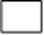 Настоящим подтверждаю, что ознакомлен:     с Порядком предоставления субсидий из бюджета города Югорска на поддержку сельскохозяйственного производства и деятельности по заготовке и переработке дикоросов утвержденного постановлением администрации города Югорска от 26.02.2021 № 208 –п, в рамках реализации государственной программы Ханты-Мансийского автономного округа - Югры «Развитие агропромышленного комплекса», муниципальной программой города Югорска «Социально - экономическое развитие и муниципальное управление», разъяснены и понятны все условия предоставления субсидий и последствия неисполнения обязательств по соглашению о предоставлении субсидии;       с осуществлением проверок соблюдения получателями субсидий условий, целей и порядка их предоставления с момента получения поддержки.5.  Я, 													(фамилия, имя, отчество заявителя)Паспортные данные: 											ИНН ______________________________________________________________________адрес фактического проживания: 								____даю согласие администрации города Югорска, адрес: ул. 40 лет Победы, д. 11,     г. Югорск  на обработку самостоятельно или с привлечением третьих лиц, персональных данных в соответствии с Федеральным законом от 27.07.2006        № 152-ФЗ «О персональных данных». Персональные данные предоставляю для обработки в целях предоставления поддержки на содержание маточного поголовья животных гражданам, ведущим личное подсобное хозяйство.Субъект персональных данных:(Фамилия, имя, отчество, подпись)6. Опись документов прилагается на отдельном листе. «_____»____________20____г.                                                             (подпись)                            (расшифровка подписи)______________________________________________________________________Отметка о принятии заявления и приложенных к нему документов:регистрационный номер: _______ от «____»________20_____г._____________________________________________ 			______________(Ф.И.О. сотрудника Уполномоченного органа)				 (подпись)Приложение 5к постановлению главы города Югорскаот [Дата документа] № [Номер документа]Главе города Югорска___________________Типовая форма заявления о предоставлении субсидии на поддержку рыбохозяйственного комплексаЗаявитель 										 _________												_____(полное наименование и организационно-правовая форма юридического лицаили Ф.И.О. индивидуального предпринимателя, крестьянского (фермерского) хозяйства)в лице 												(фамилия, имя, отчество, должность руководителя или доверенного лица)(№ доверенности, дата выдачи, срок действия)Прошу предоставить субсидию по следующему мероприятию:   - государственная поддержка на развитие рыбохозяйственного комплекса в размере _____________________________________________________________на возмещение фактически произведённых и документально подтвержденных затрат: 1. Информация о заявителе:ОГРН (ОГРНИП)(*) 										ИНН (КПП)(*) 											Юридический адрес: 										Фактический адрес:  										Дата государственной регистрации 							Основные виды экономической деятельности (в соответствии с кодами ОКВЭД)(*):Банковские реквизиты для перечисления денежных средств:Наименование банка  										Р/сч.  													К/сч.  													БИК  													Форма (режим) налогообложения по заявленному виду деятельности(*): Контакты (тел., e-mail)(*): 									2. Среднесписочная численность работников на 15 число месяца, предшествующего месяцу регистрации заявления о получении субсидии составляет (*):												____________3. Настоящим подтверждаю, что 																				:(полное наименование и организационно-правовая форма юридического лица                                или Ф.И.О. индивидуального предпринимателя)      не является иностранными юридическим лицом, в том числе местом регистрации которого является государство или территория, включенные в утверждаемый Министерством финансов Российской Федерации перечень государств и территорий, используемых для промежуточного (офшорного) владения активами в Российской Федерации (далее - офшорные компании), а также российским юридическим лицом, в уставном (складочном) капитале которого доля прямого или косвенного (через третьих лиц) участия офшорных компаний в совокупности превышает 25 процентов (если иное не предусмотрено законодательством Российской Федерации). При расчете доли участия офшорных компаний в капитале российских юридических лиц не учитывается прямое и (или) косвенное участие офшорных компаний в капитале публичных акционерных обществ (в том числе со статусом международной компании), акции которых обращаются на организованных торгах в Российской Федерации, а также косвенное участие таких офшорных компаний в капитале других российских юридических лиц, реализованное через участие в капитале указанных публичных акционерных обществ;      не имеет просроченной задолженности по возврату в бюджет города Югорска, субсидий, бюджетных инвестиций, предоставленных в том числе в соответствии с иными правовыми актами, и иной просроченной задолженности перед бюджетом города Югорска;       не имеет задолженности по уплате налогов, сборов, страховых взносов, пеней, штрафов, процентов, подлежащих уплате в соответствии с законодательством Российской Федерации о налогах и сборах;       в представленных документах предъявлены объемы реализованной продукции, произведенные в Ханты - Мансийском автономном округе – Югре и не использованные на внутрихозяйственные нужды;        уведомлен (о), что информация будет внесена в реестр субъектов малого и среднего предпринимательства - получателей поддержки, размещенный на официальном сайте органов местного самоуправления города Югорска и на официальном сайте Федеральной налоговой службы России;       предупрежден (о) об ответственности в соответствии с законодательством Российской Федерации за предоставление недостоверных сведений и документов.4. Настоящим подтверждаю, что, в отношении 					(полное наименование и организационно-правовая форма юридического лицаили Ф.И.О. индивидуального предпринимателя, крестьянского (фермерского) хозяйства)     ранее уполномоченным органом исполнительной власти Ханты-Мансийского автономного округа– Югры, муниципальными образованиями Ханты-Мансийского автономного округа – Югры, организациями инфраструктуры поддержки субъектов малого и среднего предпринимательства Ханты-Мансийского автономного округа – Югры не принимались решения об оказании поддержки по тем же основаниям на те же цели;     в отношении юридического лица не принято решение о ликвидации, реорганизации, банкротстве, в отношении индивидуального предпринимателя не принято решение о прекращении деятельности в качестве индивидуального предпринимателя;      отсутствует решение арбитражного суда о признании банкротом и об открытии конкурсного производства.5. Настоящим подтверждаю, что деятельность 					 (полное наименование и организационно-правовая форма юридического лица или Ф.И.О. индивидуального предпринимателя, крестьянского (фермерского) хозяйства)     не приостановлена в порядке, предусмотренном Кодексом Российской Федерации об административных правонарушениях;     все представленные мною сведения и документы являются достоверными.6. Настоящим подтверждаю, что 							 (полное наименование и организационно-правовая форма юридического лица или Ф.И.О. индивидуального предпринимателя, крестьянского (фермерского) хозяйства)ознакомлен:    с Порядком предоставления субсидий из бюджета города Югорска на поддержку сельскохозяйственного производства и деятельности по заготовке и переработке дикоросов утвержденного постановлением администрации города Югорска от 26.02.2021 № 208 –п, в рамках реализации государственной программы Ханты-Мансийского автономного округа - Югры «Развитие агропромышленного комплекса», муниципальной программой города Югорска «Социально - экономическое развитие и муниципальное управление», разъяснены и понятны все условия предоставления субсидий и последствия неисполнения обязательств по соглашению о предоставлении субсидии; 7. Я, 												(фамилия, имя, отчество заявителя в случае обращения индивидуального предпринимателя или фамилия, имя, отчество единоличного исполнителя органа в случае обращения юридического лица, крестьянского (фермерского) хозяйства),Паспортные данные: 										адрес фактического проживания: 								даю согласие администрации города Югорска, адрес: ул. 40 лет Победы, д. 11, г. Югорск на обработку самостоятельно или с привлечением третьих лиц, персональных данных в соответствии с Федеральным законом от 27.07.2006 № 152-ФЗ «О персональных данных». Персональные данные предоставляю для обработки в целях предоставления поддержки субъектам малых форм хозяйствования.Субъект персональных данных:(Фамилия, имя, отчество, подпись)8. Опись документов прилагается на отдельном листе. «_____»____________20____г.                                             ___________                  				                         				                   (должность)                      (подпись)                              (расшифровка подписи)                            МП__________________________________________________________________Отметка о  принятии заявления и приложенных к нему документов:регистрационный номер: _______ от «____»________20_____г._____________________________________________ 			__________(Ф.И.О. сотрудника Уполномоченного органа)				 (подпись)(*) – данные не обязательны для заполненияот 16.01.2024№ 29-пГлава города Югорска        ДОКУМЕНТ ПОДПИСАН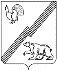          ЭЛЕКТРОННОЙ ПОДПИСЬЮСертификат  [Номер сертификата 1]Владелец [Владелец сертификата 1]Действителен с [ДатаС 1] по [ДатаПо 1]А.Ю. ХарловВид деятельностиЗатраты на производство (реализацию) продукции, рублей(*)Объем произведенной (реализованной) продукции, тонн       реализация продукции растениеводства в защищенном грунте собственного производства     реализация продукции растениеводства в открытом грунте собственного производстваИтого:Вид деятельностиЗатраты на производство (реализацию) продукции, рублей(*)Объем произведенной (реализованной) продукции, тонн      реализация продукции птицеводства собственного производства      реализация продукции звероводства собственного производства      реализация молока и молокопродуктов собственного производства; реализация мяса крупного и мелкого рогатого скота, лошадей собственного производства; реализация мяса тяжеловесного (не менее 450 кг) молодняка (в возрасте не старше 18 месяцев) крупного рогатого скота собственного производства; реализация мяса тяжеловесного (не менее 450 кг) молодняка (в возрасте не старше 18 месяцев) крупного рогатого скота специализированных мясных пород собственного производства; реализация мяса свиней собственного производства; реализация мяса кроликов собственного производства     содержание маточного поголовья крупного рогатого скота специализированных мясных пород     содержание маточного поголовья сельскохозяйственных животныхИтого:Вид деятельностиЗатраты на производство (реализацию) продукции, рублей(*)Объем произведенной (реализованной) продукции, тонн      реализация продукции дикоросов собственной заготовки     реализация продукции глубокой переработки дикоросов собственного производства из сырья, заготовленного на территории Ханты – Мансийского автономного округа-Югры    приобретение специализированной техники и оборудования для хранения, переработки и транспортировки дикоросов     организация презентаций          продукции из дикоросов, участие в выставках, ярмарках, форумахИтого:Вид затратРазмер произведённых затрат, рублей-   - реализация искусственно выращенной пищевой рыбы собственного производства        - реализация пищевой рыбной продукции собственного производстваИтого: